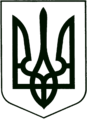 УКРАЇНА
    МОГИЛІВ - ПОДІЛЬСЬКА МІСЬКА РАДА 
   ВІННИЦЬКОЇ ОБЛАСТІВИКОНАВЧИЙ КОМІТЕТ  РІШЕННЯ№240Від 27.08.2021р.                                                       м. Могилів – ПодільськийПро надання дозволу на приєднання до газорозподільної системи та встановлення індивідуального газового опаленняКеруючись ст.ст. 30, 31 Закону України «Про місцеве самоврядування в Україні», постановою Національної комісії, що здійснює державне регулювання у сфері енергетики від 30.09.2015р. №2494 «Про затвердження Кодексу газорозподільних систем» за результатами розгляду заяви гр. Боднар Н.І. (реєстр. №02-10/1690-з від 17.08.2021р.) про надання дозволу на приєднання до газових мереж,-виконком міської ради ВИРІШИВ:Надати дозвіл громадянці Боднар Наталії Іванівні на приєднання існуючого об’єкта (квартири) до газорозподільної системи (ГРМ) та встановлення індивідуального опалення в квартирі №__ будинку №__ по вулиці Ставиській м. Могилева-Подільського Вінницької області.Громадянці Боднар Н.І.:2.1. Звернутися із заявою про приєднання до оператора газорозподільної         системи (далі по тексту - Оператор ГРМ) (місце розташування оператора:             ГРМ: м. Могилів-Подільський, вул. Шаргородська, 110);2.2. До початку проектних робіт зібрати необхідні вихідні дані на          газопостачання та погодження, які передбачені чинним законодавством        та нормативними документами.2.3. На підставі вихідних даних для проектування на приєднання до газових         мереж, замовити розроблення проекту газопостачання та будівництво і        введення в експлуатацію газових мереж.2.4. Проект та його кошторисну частину погодити з Оператором ГРМ.  3. Контроль за виконанням даного рішення покласти на першого заступника       міського голови Безмещука П.О..               Міський голова                                                 Геннадій ГЛУХМАНЮК